СПИСОК ДОКУМЕНТОВ ДЛЯ ОТКРЫТИЯ РАСЧЕТНОГО СЧЕТА 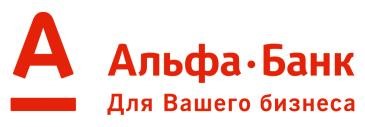 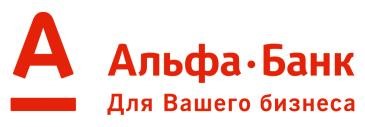 ИНДИВИДУАЛЬНЫМ ПРЕДПРИНИМАТЕЛЯМ ДЛЯ ОТКРЫТИЯ СЧЕТА ВАМ ПОТРЕБУЕТСЯ ПРЕДОСТАВИТЬ В БАНК СЛЕДУЮЩИЕ ДОКУМЕНТЫ:  Документ, удостоверяющий личность индивидуального предпринимателя; 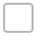 Лицо, не являющееся гражданином РФ, дополнительно представляет миграционную карту и (или) документ, подтверждающий его право на пребывание (проживание) в РФ, в случае если их наличие предусмотрено законодательством РФ  Свидетельство 	о 	государственной 	регистрации 	физического 	лица 	в 	качестве индивидуального предпринимателя (Свидетельство ОГРНИП);  Свидетельство о постановке на учет в налоговом органе (Свидетельство ИНН);  Лицензии (патент) на право осуществления деятельности, подлежащей лицензированию (при наличии);  Сведения о деловой репутации;  Нотариально заверенная карточка с образцами подписей и оттиска печати Карточка может быть оформлена в Банке при условии личного присутствия подписантов и представления документов, подтверждающих их личность и полномочия.  Если открытие счета и (или) заключение договоров и (или) распоряжение денежными средствами 	на 	счете 	будет 	осуществлять 	представитель 	индивидуального предпринимателя:  нотариально удостоверенная доверенность на открытие банковского счета и (или) заключение договоров и (или) распоряжение денежными средствами на банковском счете; Оригинал либо нотариально заверенная копия. документ, 	удостоверяющий 	личность 	представителя 	индивидуального предпринимателя. Лицо, не являющееся гражданином РФ дополнительно представляет миграционную карту и (или) документ, подтверждающий его право на пребывание (проживание) в РФ, в случае если их наличие предусмотрено законодательством РФ  Заявление об открытии счета по форме Банка;  Анкета клиента по форме Банка;  Подтверждение о присоединении к Договору о расчетно-кассовом обслуживании в АО «АЛЬФА-БАНК». 2 экземпляра по форме Банка.  Сведения о бенефициарных владельцах (при наличии и идентификации в установленных законодательством РФ случаях);  При наличии выгодоприобретателя: Сведения о выгодоприобретателях по форме Банка; Документы, подтверждающие действия компании в пользу выгодоприобретателя. Например, агентский договор, договор поручения, договор комиссии, договор доверительного управления и т.д. ______________________________________________________________________________________________________________________________________________ 1 из 2 СПИСОК ДОКУМЕНТОВ ДЛЯ ОТКРЫТИЯ РАСЧЕТНОГО СЧЕТА ИНДИВИДУАЛЬНЫМ ПРЕДПРИНИМАТЕЛЯМ Банк оставляет за собой право запросить для открытия счета дополнительные документы, необходимые в соответствии с действующим законодательством РФ. Документы, удостоверяющие личность физических лиц, а также миграционная карта, виза или иной документ подтверждающий право пребывания (проживания) в РФ (для лиц, не являющихся гражданами РФ) представляются в Банк в виде оригинала или в виде копий, заверенных нотариально. Остальные документы представляются в Банк в виде оригиналов или в виде копий, заверенных нотариально (либо органом, осуществившим регистрацию).  Свидетельство ИНН в обязательном порядке предъявляется в виде оригинала документа (независимо от порядка заверки копии документа). Документы, составленные полностью или в какой-либо их части на иностранном языке (за исключением документов, удостоверяющих личности физических лиц, выданных компетентными органами иностранных государств, составленных на нескольких языках, включая русский язык), представляются кредитной организации с надлежащим образом заверенным переводом на русский язык.  Требование о представлении кредитной организации документов с надлежащим образом заверенным переводом на русский язык не распространяется на документы, выданные компетентными органами иностранных государств, удостоверяющие личности физических лиц, при условии наличия у физического лица документа, подтверждающего право законного пребывания на территории Российской Федерации (например, въездная виза, миграционная карта). Банк оставляет за собой право запросить надлежащим образом заверенный перевод на русский язык документа, удостоверяющего личность физического лица, составленного полностью или в какой-либо части на иностранном языке, в случае невозможности определить сведения, необходимые для идентификации физического лица. ______________________________________________________________________________________________________________________________________________ 2 из 2 